-Placeholder for Company Logo--Dental Equipment Supplies Example-«Business Continuity Plan»Version 01-12 Jan 2010-Part of the deliverable IT Business Continuity Management “An Approach for SMEs”Document InformationApprovalDocument OwnerDocument HistoryDocument Distribution ListGuideline:-A Letter from the CEO demonstrating management support for the Business Continuity Plan (BCP) should be included in the distribution of the plan. Management commitment to the safety and protection of employees and the public should be reflected in this section.Incident Control & HandlingIn case of an incident detection the organization should be able to respond rapidly by gaining the control (management) of the incident, thus preventing it from escalating to a disaster.Incidents can be divided into two distinct categories: (a) life-threatening incidents and (b) non life- threatening incidents. When an incident is detected, it has to be evaluated and classified to identify the appropriate response. If the incident is a life-threatening one, responsible parties must execute the corresponding emergency procedures (see Annex C- Emergency Procedures).A non life-threatening incident may affect several parts of an organization. Information technology and telecommunication assets, as an example, can suffer interruption, loss or destruction.According to the incident type, different skills, expertise and practices need to be applied for an effective response:Life threatening incidents require emergency procedures (e.g. evacuation, firefighting, etc.) and usually involvement of the emergency services.Non-life threatening events related to IT and telecommunication require IT expertise and incident response tools, as well evidence collection and assessment capability.Non-life threatening events not related to IT require deep knowledge of the core business of the company and senior management skills to respond and manage the incident.Regardless of the event type, investigation may reveal that the incident has seriously disrupted the organization’s critical business functions, leading thus to an unavailability of organization’s business.In this case, the event should be escalated to a “Business Continuity Incident” triggering numerous actions from the available Business Continuity Plan. Following this, the organization’s business continuity team takes over the control of the incident which will be handled in accordance with the Business Continuity Plan.This is the only way the organization can respond timely and recover from or avoid loss of availability. Therefore, escalations are a crucial part of the BCM process. The person responsible for assessing the criticality of an incident and escalating to a BCM incident needs to keep in mind the recovery priorities of the critical business functions.These recovery priorities are available in the scope section of this document. Evaluation of the ability to meet the critical business functions recovery priorities using standard incident response and management practices will determine the need for activation of the Business Continuity Plan.The following diagram describes an incident’s timeline with a possible escalation to a “business continuity incident”.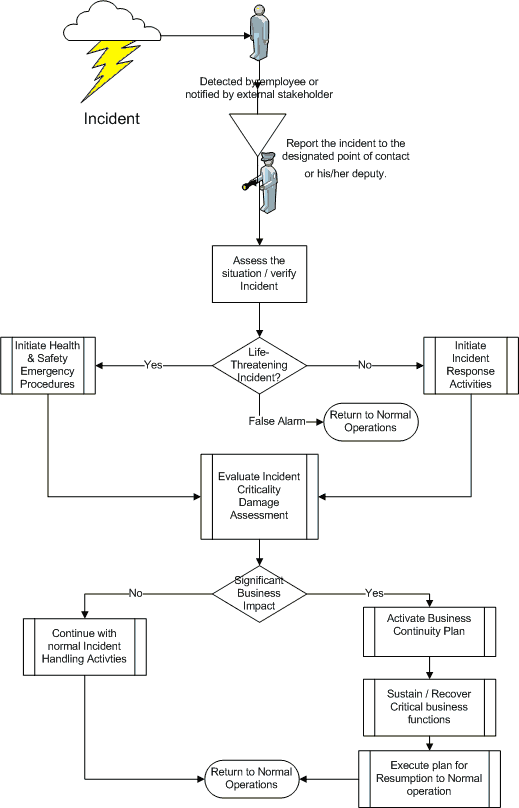 Figure 1: Incident Control & HandlingContentsIntroductionPurposePurpose of the Business Continuity Plan (BCP) is to prepare– Dental Equipment Supplies - to cope with the effects of an emergency. The objectives of the BCP are:To define and prioritize the Critical Functions of the business minimizing the organizational impact from their interruptionTo address the emergency risks to the business in the case the first are realizedTo detail the agreed response of the – Dental Equipment Supplies - to an emergencyTo identify Key Contacts during an emergencyScope and Critical business Functions recovery PriorityThe – Dental Equipment Supplies - BCP ensures the continuity of the business critical function(s) described in Table 11, protecting the customer base business products and / or services.1 The table derives from Phase 2, Step 1 of the BCM AssessmentTable 1: Critical Business Function Identification – Business Continuity Plan ScopeEmergency Command CentrePrimary Site: Office of company ownerGuideline:-The primary site where the team will initially meet to review and plan their activities. Address and telephone number(s) of the location and detailed instructions on how to get there should be provided and distributed to the Business Continuity Team-Secondary Site: Home of Company OwnerGuideline:-In the event that the primary site is unavailable, – Dental Equipment Supplies - Business Continuity Team will meet to review and plan their activities in a designated alternate site. Address and telephone number(s) of the location and detailed instructions on how to get there should be provided and distributed to the Business Continuity Team-BCP Team Contact ListIf a major incident/disaster occurs, the BCP team will be convened and the situation assessed. It will be the responsibility of this team to decide whether or not to implement the Business Continuity Plans and for which business functions.Due to the small size of the company the BCP Team Leader has the full control and authority over the activities. The business continuity manager is assigned as a deputy leader and the two of them should collaborate closely.It is the BCP Team Leader’s responsibility to contact all team members or their alternates and ensure that they convene at the Emergency Operations Centre as defined in this plan.The BCP Team Leader is responsible for the successful implementation of this plan.Table 2: BCP Team Contact ListBC Team Responsibility matrix & DeputiesOn activation of the Business Continuity Plan the BC Team members must assume their responsibilities as soon as possible for an effective management and recovery from the incident. The table below lists the key responsibilities and the team member assigned to each of them. Control P.1.2.3.Key Personnel Deputies demands identifying and training deputies for the BC duties.Table 3: BC Team Responsibility matrix– Business Function “Finance”The business function -Finance - has to be able to manage, store and process financial data generated by the commerce of medical equipment and services. The function is essential for the business as it represents the most important element of accounting information regarding purchase, invoicing and delivery of medical equipment. Most of the functions activities can be performed manually or delayed until information systems are available. Ordering spare parts required for the expedited service contracts fulfillment.Guideline:-Provide a brief description of the business function to resume/recover.Business Function Dependencies and Damage Assessment FormThe table below lists the key personnel and external contractors that have an active role in the recovery of the business function; as such they are a critical dependency. Use this table to track the availability of these key personnel to implement this function’s restoration activities. A deputy should be available for each person that falls under the control P.1.2.3 Key Personnel Deputies.Table 4: Key Personnel Availability listThe table2 below list the dependencies of the -Finance- business function in terms of the underpinning assets used to provide and / or support the corporate business function. The damage assessment table will allow the function owner to have an overall picture of the assets’ status. Upon this information alternative methods for asset and service recovery can be decided.Table 5: Damage Assessment of Assets2 The table derives from Phase 2, Step 2 of our approachBusiness Function Protection Strategy–Dental Equipment Supplies- has in place certain continuity controls described into the table3 below, in order to protect and consequently achieve the continuity of the services provided by -Finance- business function and its key IT related assets. The information present in the column “Control Implementation and usage information” will provide the detailed information needed to implement the recovery action listed in the recovery strategy section.3 The table derives from the assessment Phase 3, Step 3 and Phase 4, Step 2 of the BCM approach. The results produced as a consequence of the plan in Phase 4, step 2 will provide the input for the column “Control Implementation and usage information”.Table 6: Hardware Asset Based Continuity ControlsTable 7: Applications Asset Based Continuity ControlsTable 8: Data Asset Based Continuity ControlsTable 9: People Continuity ControlsTable 10: Facilities Asset Based Continuity ControlsBusiness Function Recovery StrategyThe following tables describe the recovery actions4 that –Dental Equipment Supplies- should undertake for the recovery of the Finance Business Function in the case of an unexpected event that could cause the loss / destruction of the first or the interrupted access to the function of information stored.4 Insert the immediate recovery actions derived by the implementation of the asset based controls (Annex B of the BCM approach document) used to protect the business function. Recovery actions should be expanded further to meet the recovery requirements of the business function; for each action listed in the summary list, provide all the details necessary to carry out this action-5 When the maintainer is an external contractor his name is put in parenthesis following the asset owner’s name(e.g. asset_owner(contracted asset_maintainer). The asset owner will supervise the recovery actions for his/her asset.Table 11: Business Function Assets Recovery ActionsBusiness Function Suppliers ListThe following suppliers may need to be contacted in the event of a disaster towards the recovery of the -Finance- business function. Information from the implementation of controls HN.1.3.3 andA.1.1.6 will need to be included in this table.Guideline: -The list is copied and retained in a secure place of the organization’s premises as well in an off-site location-Table 12: Suppliers Contact List– Business Function “Insert Function Name”This chapter has been intentionally left blank in order to serve as template for prospective users of this BCM approach.Guideline:-Repeat all relevant steps for each identified critical business functionBusiness Function Dependencies and Damage Assessment FormThe table below lists the key personnel and external contractors that have an active role in the recovery of the business function; as such they are a critical dependency. Use this table to track the availability of these key personnel to implement this function’s restoration activities. A deputy should be available for each person that falls under the control P.1.2.3 Key Personnel Deputies.Table 13: Key Personnel Availability listThe table6 below list the dependencies of the -Finance- business function in terms of the underpinning assets used to provide and / or support the corporate business function. The damage assessment table will allow the function owner to have an overall picture of the assets’ status. Upon this information alternative methods for asset and service recovery can be decided.6 The table derives from Phase 2, Step 2 of our approachTable 14: Damage Assessment of AssetsBusiness Function Protection Strategy–Insert Company Name- has in place certain continuity controls described in the table7 below, in order to protect and consequently achieve the continuity of the services provided by - Customer Relationships - business function and its key IT related assets. The information present in the column “Control Implementation and usage information” will provide the detailed information needed to implement the recovery action listed in the recovery strategy section.The table derives from the assessment Phase 3, Step 3 and Phase 4, Step 2 of the BCM approach. The results produced as a consequence of the plan in Phase 4, step 2 will provide the input for the column “Control Implementation and usage information”.  Hardware Asset Based Continuity Controls	Table 15: Hardware Asset Based Continuity ControlsTable 16: Applications Asset Based Continuity ControlsTable 17: Data Asset Based Continuity ControlsTable 18: People Continuity ControlsTable 19: Facilities Asset Based Continuity ControlsBusiness Function Recovery StrategyThe following tables describe the recovery actions8 that –Insert Company Name- should undertake for the recovery of the – Insert name of Business Function - Business Function in the case of an unexpected event that could cause the loss / destruction of the first or the interrupted access to the function of information stored.Insert the immediate recovery actions derived by the implementation of the asset based controls (Annex B of the BCM approach document) used to protect the business function. Recovery actions should be expanded further to meet the recovery requirements of the business function; for each action listed in the summary list, provide all the details necessary to carry out this action-Table 20: Business Function Assets Recovery ActionsBusiness Function SuppliersThe following suppliers may need to be contacted in the event of a disaster towards the recovery of the -Insert name of Business Function - Business Function.Guideline: -The list is copied and retained in a secure place of the organization’s premises a well in an off-site location-Table 21: Supplier Contact ListBCP MaintenanceChange ManagementThe –Insert Company Name- responsible party for changes afterwards the finalization of the current document is the Document Owner. Proposals for improvement of the access management procedure are addressed to the document owner via the Document Change Management Form (see Annex A). The Document Owner evaluates all the submitted proposals and proceeds according to Change Management Process.BCP TrainingTraining is provided at least annually; new staff who will have plan responsibilities receive training shortly after they are hired. –Insert Company Name- personnel is trained to the point that they are able to execute their respective business continuity responsibilities without the aid of the documents. Training encompasses:Purpose of the Business Continuity PlanBusiness Continuity team co-ordination and communicationReporting proceduresSecurity arrangementsTeam specific processesIndividual responsibilitiesBCP TestingTesting of the ability to recover critical business functions as intended is an essential component of effective business continuity management. Such testing is conducted periodically by the –Insert Company Name- with the scope and frequency determined by the criticality of the business functions, the –Insert Company Name- role in broader market operations, and material changes in the organization’s business or external environment. In addition, such testing identifies the need to  modify the –Insert Company Name- Business Continuity Plan and other aspects of an organization’s business continuity management in response to changes in its business, responsibilities, systems, software, hardware, personnel, or facilities or the external environment. The following items are incorporated when planning an exercise:Goal. The part / business continuity function of the BCP to be tested.Objectives. The anticipated results. Objectives should be challenging, specific, measurable, achievable, realistic and timely.Scope. Identifies the departments or organizations involved, the critical business function, the geographical area, and the test conditions and presentation.Artificial aspects and assumptions. Defines which exercise aspects are artificial or assumed, such as background information, procedures to be followed, and equipment availability.Participant Instructions. Explains that the exercise provides an opportunity to test the BCP before an actual disaster.Exercise Narrative. Gives participants the necessary background information, sets the environment and prepares participants for action. It is important to include factors such as time,location, method of discovery and sequence of events, whether events are finished or still in progress, initial damage reports and any external conditions.Testing and Post-Exercise Evaluation. The exercise is monitored impartially to determinewhether objectives were achieved. Participants' performance, including attitude, decisiveness, command, coordination, communication, and control are assessed. Debriefing is short, yet comprehensive; explaining what did and did not work, emphasizing successes and opportunities for improvement. Participant feedback should also be incorporated in the exercise evaluation.The –Insert Company Name- Business Continuity Manager is responsible log the preparedness exercises of–Insert Company Name- BCP into the following table.Guideline: -Document the date and type of exercise as well any pertinent comments each time the plan is exercised-BCP ReviewReview of the plan and plan components are conducted annually. In addition the –Insert Company Name- Business Continuity Plan is re-evaluated when any of the following occur:Regulatory changesResources or organizational structures changeFunding or budget level changesWhen changes to the threat environment occur;When substantive changes to the organization’s IT infrastructure take place; andAfter an exercise to incorporate findings.Annex A- Document Change ManagementAnnex B- Emergency Contact List –Insert Company Name- retains available the following emergency contact list for all employees in the event of an emergency.Annex C- Emergency ProceduresPrior to developing a BCP the organization should have in place a set of emergency procedures describing the general measures that will be taken to protect employees, customers, visitors, etc. from the direct, indirect or potential effects of any incident or emergency (i.e. evacuation, shelter-in- place, area of refuge). It is beneficial to have these procedures attached in the BCP for quick reference.Annex D – Disaster Recovery Cross- training MatrixPrepare a disaster recovery cross-training matrix to satisfy controls HN.1.1.5 and P.1.2.4. Identify cross training opportunities by listing the asset maintainers that have responsibility of the recovery actions in the recovery strategy. For each category create pairs of asset maintainers that will be cross trained to the recovery actions of each other’s assets. Modify the template given below for all Asset types and recovery actions that apply to your BCP. If not enough maintainers for the same recovery action can be identified try to identify matches in similar recovery actions or identify externals (consultants) that can provide the required backup. Note that the recovery actions may need to be amended changed according to the implementation of your business continuity controls.Annex E - Backup PlansThis plan shall include implementation of the backup related controls like:Information Systems Backup Plan (HN.1.2.1)Backup Media redundancy (HN.1.2.3)Backup Fail-over (HN.1.2.4)Applications Backup Plan (A1.2.1)Data Backup Plan (D.1.2.5)Data Backup Controls Implementation (D.1.2.x)Store Backup Media offsite (D.1.1.5)Secure Remote Backup Storage (D.1.1.3)Example Backup plan for Dental Equipment Supplies is provided in the following Annex.Dental Equipment Supplies Backup PlanThe Company Dental Equipment Supplies has implemented the backup plan described in this document in order to protect their information assets from loss or destruction. The backup plan will be implemented following the schedule9 described in Table 1 below. The backup system that is used for the implementation has adequate capacity to hold the backup of all systems, applications and data in a single tape. The systems, application and data covered by this backup plan are listed in Table 23.Backup System OperationEvery weekday morning the backup system logs must be reviewed for errors during the backup process. If everything worked as expected then the backup tape must be ejected, labeled and prepared for shipping to off-site location. The next tape in the schedule should be loaded in the tape drive.If problems are detected they must be investigated and resolved. The backup job must be repeated to maintain the correctness of the backup schedule.Offsite LocationThe Offsite Location is set to: Corporate-Owner Home, Full Address. Responsible for transportation of media is: Corporate-Owner Alternate Responsible for transportation of media is: Van DriverEssential Configuration ParametersThe backup system must be configured to verify the content of the tapes after completing the backup creation process.Backup Restore TestsOnce a month test restore of one of the assets will be performed. The asset to be restored can be selected randomly but no asset can be test restored twice before all other assets have been tested at least once.Activity LoggingThe backup system produces logs of its operation. In addition the backup operators must fill the activity log provided at the end of this plan to keep track of activities like off-site storage, tape rotation and restore testing.Backup System ImplementationThis section should provide information on the architecture of the backup solution and pointers to the vendor’s documentation9 Backup system software may automatically produce such a schedule and allow printing it.Table 22: Backup ScheduleTable 23: IT Assets covered by this backup planTable 24: Backup LogAnnex F - IT Infrastructure DiagramInclude a network diagram that clearly shows the network architecture and hardware components.(Control HN.1.1.1)Annex G - IT Site Recovery PlanIn case the primary IT site becomes inaccessible or inoperable a new location will need to be activated for disaster recovery of the IT systems.Depending on the risk profile of the organization an IT Disaster Recovery (DR) Site (F.1.1.6) and even a Secondary Disaster Recovery Site (F.1.1.8) may have already been identified and prior arrangements for their use might be already established.The procedure of the activation of the Disaster Recovery Site must be documented and special attention to procedures for avoiding multiple usage conflicts must be given (SP.5.5).For each hardware and application the recovery location options must be identified. While some of the IT systems will need to be located at the critical business function recovery site (e.g. printers and workstations) others can be restored at remote locations.Table 25: Per Asset Site Recovery PlanSelecting the recovery siteDepending on the recovery needs several models of recovery site are available that will allow recovery times ranging from seconds to days. The lower the recovery time the higher the technology and communication expenses will be. The different site models are briefly described in Table 26.Implementation of the site models can follow the traditional path of identifying a suitable physical location that may be available either for free, if the company already rents or owns diverse locations, or for a renting fee.Recent trends of outsourcing and virtualization allow for remote provisioning of physical space or virtual computing resources as part of a contractual agreement. The provisioning time for physical hosting or virtualized services is usually much sorter and cost effective. A brief description of the different provisioning models is provided in Table 27. The user of such services should be informed about variations of risk levels emanating from the different provisioning models and technologies used10. To this extent users should seek to understand the peculiarities of each service through consultation with the individual providers.Redirecting communication feeds and suppliesArrangements for transferring the telecommunication services, supplies and spare parts delivery to an alternate (disaster recovery) site must be documented. This, for example, may include redirection of internet based services to other providers, change of DNS records, redirection of voice and FAX telephone numbers, etc.10 For more information on the risks of cloud based services (Saas, Paas and IaaS) and their impact on SMEs consult the ENISA study available at http://www.enisa.europa.eu/media/press-releases/enisa- clears-the-fog-on-cloud-computing-security-1Table 26: Recovery Site ModelsTable 27: IT Site/Infrastructure Provider typesAnnex H – Vendor SLAsAttach printed copies of the SLAs relevant for the recovery of the organization in case of a business continuity event.Annex I – Critical Application reference documentation indexAnnex J – Critical Business Function ProfilesAnnex K – Critical Assets Identification CardsSee separate BCP_AnnexK-AssetIdentificationCards.doc document.Annex L – Personnel Contact DetailsFull listing of personnel contact details will be required for communicating critical business functions alternate locations or arranging work in shifts, or there is a need to communicate with relatives of personnel.Table 28: Personnel Contact DetailsVersionApproval Authority #1Approval Authority #21.0Company OwnerPositionTitleDepartmentDate AssignedTechnician1-Insert Owner’s Corporate Title e.g. Business Continuity Manager--Insert the department that the owner is assigned to-e.g. Business Continuity Planning Unit, Environmental Services Department5/10/2009VersionDateReason / Description of ChangePageComments1.012-01-2010First release of company BCPChecked and approvedCopy NoDepartment / UnitResponsible Party /BCP1- Expedited Service Contract Fulfillment -Technician1BCP2- Customer Relationship Management-Company OwnerBCP3-Finance-Company OwnerBCP4BCP5Critical Business Function Identification – Business Continuity Plan ScopeCritical Business Function Identification – Business Continuity Plan ScopeCritical Business Function Identification – Business Continuity Plan ScopeCritical Business FunctionRationale for SelectionRecovery Priority (High, Medium,Low)Production / Expedited service contracts fulfilmentProvide expedited equipment repair to customers that have purchased the expedited repair service. The repairs must be performed next business day when no spare parts are required. When spare parts need to be ordered then four business days is thedefined maximum time to repair.HighCustomer relationshipsReceive communication and service requests of existing customer base. This may range of new product information, equipment demonstrations, and requests for maintenance or repair at normalservice level.MediumFinanceThis function is used to manage, store and process financial data generated by the commerce ofmedical equipment and services. The function isMediumCritical Business Function Identification – Business Continuity Plan ScopeCritical Business Function Identification – Business Continuity Plan ScopeCritical Business Function Identification – Business Continuity Plan ScopeCritical Business FunctionRationale for SelectionRecovery Priority (High, Medium,Low)essential for the business as it represents the most important element of accounting information regarding purchase, invoicing and delivery ofmedical equipment.BCP Team Contact ListBCP Team Contact ListEmployee 1 (Team Leader)Employee 1 (Team Leader)Employee NameCompany OwnerDepartmentFinance, Customer RelationshipsEmployee TitleCompany OwnerEmployee Office Telephone+44 (0)12341234FAX+44 (0)12341234Employee Mobile+44 (0)123412345E-mailowner@dent-equip.fooTeam Member 1 (Team Leader Deputy)Team Member 1 (Team Leader Deputy)Employee NameTechnician1DepartmentExpedited service fulfillment, Technical departmentEmployee TitleTechnician1Employee Office Telephone+44 (0)12341234FAX+44 (0)12341234Employee Mobile+44 (0)123412346E-mailtech1@dent-equip.fooTeam Member 2Team Member 2BCP Team Contact ListBCP Team Contact ListEmployee NameSalesMan1DepartmentCustomer RelationshipsEmployee TitleSalesMan1Employee Office Telephone+44 (0)12341234FAX+44 (0)12341234Employee Mobile+44 (0)123412347E-mailSales1@dent-equip.fooTeam Member 3Team Member 3Employee NameWarehouse manDepartmentFinanceEmployee TitleWarehouse manEmployee Office Telephone+44 (0)12341234FAX+44 (0)12341234Employee Mobile+44 (0)123412348E-mailwarehouseman1@dent-equip.fooTeam Member 4Team Member 4Employee NameSalesMan2DepartmentCustomer RelationshipsEmployee TitleSalesMan2Employee Office Telephone+44 (0)12341234FAX+44 (0)12341234Employee Mobile+44 (0)123412349E-mailsales2@dent-equip.fooTeam Member 5Team Member 5Employee NameVan DriverDepartmentFinanceEmployee TitleVan DriverEmployee Office Telephone+44 (0)12341234FAX+44 (0)12341234Employee Mobile+44 (0)123412349E-maildriver@dent-equip.fooTeam Member 6 (External)Team Member 6 (External)Employee NameAccountant (external)DepartmentFinanceEmployee TitleEmployee Office Telephone+44 (0)45671234FAX+44 (0)45671235Employee Mobile+44 (0)45671238E-mailaccountant@accounts-help.fooBC Team Responsibility matrixBC Team Responsibility matrixBC Team Responsibility matrixResponsibilityResponsibleDeputyOperational Responsibilities (Incident Response and Recovery)Operational Responsibilities (Incident Response and Recovery)Operational Responsibilities (Incident Response and Recovery)Receive Incident notification, classify incident (False Alarm, Life Threatening, Non-Life Threatening) and notify relevant people/teams to initiate incidentresponse and management (SP2.8)BC Team LeaderTeam Leader DeputyOrder evacuation incident site - During the initial phases of the responseWarehousemanCompany ownerPerform Damage assessment and provide situational awareness to the decision maker(s)WarehousemanSalesman1Salvage Assets from incident siteVan driverTechnician2Establish arrangements for Relocation of personnelVan driverWarehousemanProcurement of replacement assets and suppliesSalesman2Salesman1Expedited service contracts fulfilment Recovery LeaderTechnician1Technician2Customer relationships Recovery LeaderSalesman1Salesman2Finance Recovery LeaderCompany ownerExternal (accountant)Tactical Responsibilities (Incident Management)Tactical Responsibilities (Incident Management)Tactical Responsibilities (Incident Management)Declare BCM Incident and Initiate BCPBC Team LeaderTeam Leader DeputyStand-down BCPBC Team LeaderTeam Leader DeputyAuthorize spendingCompany ownerTechnician1Periodical assessment of situation and corrective actionsTechnician1Company ownerBC Team Responsibility matrixBC Team Responsibility matrixBC Team Responsibility matrixResponsibilityResponsibleDeputyDecide on the need to relocate business functions, Initiate disaster recoveryTechnician1Company ownerEnsure incident site physical securityWarehousemanGet external supportCo-ordinate Original Site restorationTechnician1Salesman2Recovery coordination - Ensure critical business functions recovery activities are in progress. Monitor for failing dependencies / recovery objectives and indentify counter measuresTechnician1Salesman2Monitor staff shifts and arrange for water and refreshmentsStrategic ResponsibilitiesStrategic ResponsibilitiesStrategic ResponsibilitiesPlanning and decisions for resumptionCompany ownerTechnician1Communications with mediaSalesman2Company ownerCommunications with stakeholders - Decide on an appropriate communication for customers that request a service or more information.Salesman2Salesman1Maintain cash flow / funding for recovery and resumptionCompany ownerExternal(accountant)Key Personnel Availability listKey Personnel Availability listKey Personnel Availability listNameContact established? / Expected Availability for duty?DeputyExternal IT expert,Financial control software supplierTechnician2PBX supplierTechnician1SecretaryWarehouse manCompany- OwnerDamage Assessment of AssetsDamage Assessment of AssetsDamage Assessment of AssetsDamage Assessment of AssetsDamage Assessment of AssetsDamage Assessment of AssetsFunction NameFunction NameFinanceWho controls the function (Owner)Who controls the function (Owner)Company ownerSupporting IT AssetsSupporting IT AssetsSupporting IT AssetsSupporting IT AssetsDamage Sustained (include assessorname and time/date)Suggested Action (Salvage, Repair,Restore, Procure)FacilitiesCompany officesCompany officesCompany officesHardwareSecretary Desktop PC,Owner Laptop,Accountant Computer(in accountants office premises),Financial control application serverSecretary Desktop PC,Owner Laptop,Accountant Computer(in accountants office premises),Financial control application serverSecretary Desktop PC,Owner Laptop,Accountant Computer(in accountants office premises),Financial control application serverNetworkOffice Ethernet switch,Internet routerOffice Ethernet switch,Internet routerOffice Ethernet switch,Internet routerBack Office ApplicationFinancial control, EmailFinancial control, EmailFinancial control, EmailClient Facing Applicationsoffice productivity applicationsInternet Service provisioningCompany fixed-line phone FAXoffice productivity applicationsInternet Service provisioningCompany fixed-line phone FAXoffice productivity applicationsInternet Service provisioningCompany fixed-line phone FAXDataCorporate Financial Data,supplier agreements and contact information,funding agreements,order progress trackingCorporate Financial Data,supplier agreements and contact information,funding agreements,order progress trackingCorporate Financial Data,supplier agreements and contact information,funding agreements,order progress trackingHardware Asset Based Continuity ControlsHardware Asset Based Continuity ControlsHardware Asset Based Continuity ControlsHardware Asset Based Continuity ControlsHardware Asset Based Continuity ControlsControlRespective Asset & PriorityRespective Asset & PriorityControl DescriptionControl Implementation and usageinformation (Short directions and /or pointer to documentation e.g. Annex F - backup plan)HN.1.1.1Office Ethernet switchHIT Infrastructure DocumentationThere is an up-to-date and detailed IT infrastructure diagram including network and hardware components.Annex IT Infrastructure DiagramsHN.1.1.1Office PBXHIT Infrastructure DocumentationThere is an up-to-date and detailed IT infrastructure diagram including network and hardware components.HN.1.1.1Secretary Desktop PCMIT Infrastructure DocumentationThere is an up-to-date and detailed IT infrastructure diagram including network and hardware components.HN.1.1.1Owner LaptopMIT Infrastructure DocumentationThere is an up-to-date and detailed IT infrastructure diagram including network and hardware components.HN.1.1.1Accountant ComputerMIT Infrastructure DocumentationThere is an up-to-date and detailed IT infrastructure diagram including network and hardware components.HN.1.1.1Financial control application serverMIT Infrastructure DocumentationThere is an up-to-date and detailed IT infrastructure diagram including network and hardware components.HN.1.1.5Office Ethernet switchHDisaster Recovery Cross TrainingNo critical hardware or network component depends on an individual person for restoration in a disaster.Annex – Disaster Recovery Cross Training MatrixHN.1.1.5Office PBXHDisaster Recovery Cross TrainingNo critical hardware or network component depends on an individual person for restoration in a disaster.HN.1.1.7Office Ethernet switchHInformation Systems HardeningControl requires that all systems are up to date with respect to revisions, patches, and recommendations in security advisories.HN.1.1.7Office PBXHInformation Systems HardeningControl requires that all systems are up to date with respect to revisions, patches, and recommendations in security advisories.HN.1.2.1Office Ethernet switchHInformation Systems BackupControl requires that there is a documented backup procedure and backup plan that is: routinely updated, periodically tested, that calls forAnnex - Backup PlansHN.1.2.1Office PBXHInformation Systems BackupControl requires that there is a documented backup procedure and backup plan that is: routinely updated, periodically tested, that calls forHardware Asset Based Continuity ControlsHardware Asset Based Continuity ControlsHardware Asset Based Continuity ControlsHardware Asset Based Continuity ControlsHardware Asset Based Continuity ControlsHardware Asset Based Continuity ControlsControlRespective Asset & PriorityRespective Asset & PriorityControl DescriptionControl DescriptionControl Implementation and usage information (Short directions and /or pointer to documentation e.g. Annex F - backup plan)Secretary Desktop PCMregularly scheduled backups of software and configurations and requires periodic testing and verification of the ability to restore from backups. The control requires that the organization performs via the procedure a full Backup (image) of the information systems / network equipment operating system, configuration files and any other modules provided by the information system / network component. More than one past backup sets is archived to make possible reverting to a well known working setup in case a system failure is also present in the most recent back. If a combination of full and incremental backups is used then the latest full backup and all the later incremental backups must be stored as a one backup set and must be retained in goodworking condition.Owner LaptopMregularly scheduled backups of software and configurations and requires periodic testing and verification of the ability to restore from backups. The control requires that the organization performs via the procedure a full Backup (image) of the information systems / network equipment operating system, configuration files and any other modules provided by the information system / network component. More than one past backup sets is archived to make possible reverting to a well known working setup in case a system failure is also present in the most recent back. If a combination of full and incremental backups is used then the latest full backup and all the later incremental backups must be stored as a one backup set and must be retained in goodworking condition.Accountant ComputerMregularly scheduled backups of software and configurations and requires periodic testing and verification of the ability to restore from backups. The control requires that the organization performs via the procedure a full Backup (image) of the information systems / network equipment operating system, configuration files and any other modules provided by the information system / network component. More than one past backup sets is archived to make possible reverting to a well known working setup in case a system failure is also present in the most recent back. If a combination of full and incremental backups is used then the latest full backup and all the later incremental backups must be stored as a one backup set and must be retained in goodworking condition.Financial control application serverMregularly scheduled backups of software and configurations and requires periodic testing and verification of the ability to restore from backups. The control requires that the organization performs via the procedure a full Backup (image) of the information systems / network equipment operating system, configuration files and any other modules provided by the information system / network component. More than one past backup sets is archived to make possible reverting to a well known working setup in case a system failure is also present in the most recent back. If a combination of full and incremental backups is used then the latest full backup and all the later incremental backups must be stored as a one backup set and must be retained in goodworking condition.HN.1.2.5Office Ethernet switchHStaff TrainingControl requires that all staff understand and is able to carry out their responsibilities under the backup plans.Staff TrainingControl requires that all staff understand and is able to carry out their responsibilities under the backup plans.HN.1.2.5Office PBXHStaff TrainingControl requires that all staff understand and is able to carry out their responsibilities under the backup plans.Staff TrainingControl requires that all staff understand and is able to carry out their responsibilities under the backup plans.HN.1.3.3Office Ethernet switchHVendors SLAsThe control requires that the organization maintains a list which includes hardware and network components vendors / suppliers and that a documented agreement exists between the two parties for the urgent provisioning of the required equipment within a predefinedtimeframe.Vendors SLAsThe control requires that the organization maintains a list which includes hardware and network components vendors / suppliers and that a documented agreement exists between the two parties for the urgent provisioning of the required equipment within a predefinedtimeframe.See Business Function Suppliers List and Annex Vendor SLAsHN.1.3.3Office PBXHVendors SLAsThe control requires that the organization maintains a list which includes hardware and network components vendors / suppliers and that a documented agreement exists between the two parties for the urgent provisioning of the required equipment within a predefinedtimeframe.Vendors SLAsThe control requires that the organization maintains a list which includes hardware and network components vendors / suppliers and that a documented agreement exists between the two parties for the urgent provisioning of the required equipment within a predefinedtimeframe.See Business Function Suppliers List and Annex Vendor SLAsApplications Asset Based Continuity ControlsApplications Asset Based Continuity ControlsApplications Asset Based Continuity ControlsApplications Asset Based Continuity ControlsApplications Asset Based Continuity ControlsControlRespective Asset & PriorityRespective Asset & PriorityControl DescriptionControl Implementation and usageinformation (Short directions and /or pointer to documentation e.g. Annex F - backup plan)A.1.1.1EmailHApplication Documentation.The control requires the organization to identify and collect documents required to install and operate the application. This includes information on the environment (OS version, external libraries, etc) for the execution of the application. This documentation has to be verified andSee annex Critical Application reference documentation index. Use the index to locate the documentation you need.A.1.1.1office productivity applicationsHApplication Documentation.The control requires the organization to identify and collect documents required to install and operate the application. This includes information on the environment (OS version, external libraries, etc) for the execution of the application. This documentation has to be verified andApplications Asset Based Continuity ControlsApplications Asset Based Continuity ControlsApplications Asset Based Continuity ControlsApplications Asset Based Continuity ControlsApplications Asset Based Continuity ControlsControlRespective Asset & PriorityRespective Asset & PriorityControl DescriptionControl Implementation and usageinformation (Short directions and /or pointer to documentation e.g. Annex F - backup plan)Company fixed-line phoneHupdated at least at every maintenance cycle of the BCP. Furthermore, if the application is custom the application code should be documented. The criticality of the application will dictate the level of documentation required.Financial control AppMupdated at least at every maintenance cycle of the BCP. Furthermore, if the application is custom the application code should be documented. The criticality of the application will dictate the level of documentation required.FAXMupdated at least at every maintenance cycle of the BCP. Furthermore, if the application is custom the application code should be documented. The criticality of the application will dictate the level of documentation required.Internet Service provisioningMupdated at least at every maintenance cycle of the BCP. Furthermore, if the application is custom the application code should be documented. The criticality of the application will dictate the level of documentation required.A.1.1.3EmailHApplication Configuration ManagementA well defined configuration management procedure should be maintained, and changes to the application, its configuration and the running environment should be documented appropriately.A.1.1.3office productivity applicationsHApplication Configuration ManagementA well defined configuration management procedure should be maintained, and changes to the application, its configuration and the running environment should be documented appropriately.A.1.1.3Company fixed-line phoneHApplication Configuration ManagementA well defined configuration management procedure should be maintained, and changes to the application, its configuration and the running environment should be documented appropriately.A.1.1.4EmailHApplication Maintenance and PatchingVendor patches are applied via a documented patch management procedure and backups of critical systems are performed before and after updating the application.Check backup plans for the latest backup set and the latest verified backup set.A.1.1.4office productivity applicationsHApplication Maintenance and PatchingVendor patches are applied via a documented patch management procedure and backups of critical systems are performed before and after updating the application.A.1.1.4Company fixed-line phoneHApplication Maintenance and PatchingVendor patches are applied via a documented patch management procedure and backups of critical systems are performed before and after updating the application.A.1.1.4Financial control AppMApplication Maintenance and PatchingVendor patches are applied via a documented patch management procedure and backups of critical systems are performed before and after updating the application.A.1.1.4FAXMApplication Maintenance and PatchingVendor patches are applied via a documented patch management procedure and backups of critical systems are performed before and after updating the application.A.1.1.4Internet Service provisioningMApplication Maintenance and PatchingVendor patches are applied via a documented patch management procedure and backups of critical systems are performed before and after updating the application.A.1.1.6EmailHApplication Vendors & SLAs.The control requires that the organization maintains a list which includes the applications vendors / suppliers and that a documentedA.1.1.6office productivityHApplication Vendors & SLAs.The control requires that the organization maintains a list which includes the applications vendors / suppliers and that a documentedApplications Asset Based Continuity ControlsApplications Asset Based Continuity ControlsApplications Asset Based Continuity ControlsApplications Asset Based Continuity ControlsApplications Asset Based Continuity ControlsControlRespective Asset & PriorityRespective Asset & PriorityControl DescriptionControl Implementation and usageinformation (Short directions and /or pointer to documentation e.g. Annex F - backup plan)applicationsagreement exists between the two parties for technical support provisioning when required.Company fixed-line phoneHagreement exists between the two parties for technical support provisioning when required.A.1.2.1EmailHApplication BackupControl requires that there is a documented backup procedure that is routinely updated, periodically tested, that calls for regularly scheduled backups of application software and requires periodic testing and verification of the ability to restore from backups. The control requires that the organization performs via the procedure a full Backup of the application files, database and any other available application modules.Annex - Backup PlansA.1.2.1office productivity applicationsHApplication BackupControl requires that there is a documented backup procedure that is routinely updated, periodically tested, that calls for regularly scheduled backups of application software and requires periodic testing and verification of the ability to restore from backups. The control requires that the organization performs via the procedure a full Backup of the application files, database and any other available application modules.A.1.2.1Company fixed-line phoneHApplication BackupControl requires that there is a documented backup procedure that is routinely updated, periodically tested, that calls for regularly scheduled backups of application software and requires periodic testing and verification of the ability to restore from backups. The control requires that the organization performs via the procedure a full Backup of the application files, database and any other available application modules.A.1.2.1Financial controlMApplication BackupControl requires that there is a documented backup procedure that is routinely updated, periodically tested, that calls for regularly scheduled backups of application software and requires periodic testing and verification of the ability to restore from backups. The control requires that the organization performs via the procedure a full Backup of the application files, database and any other available application modules.A.1.2.1FAXMApplication BackupControl requires that there is a documented backup procedure that is routinely updated, periodically tested, that calls for regularly scheduled backups of application software and requires periodic testing and verification of the ability to restore from backups. The control requires that the organization performs via the procedure a full Backup of the application files, database and any other available application modules.A.1.2.1Internet Service provisioningMApplication BackupControl requires that there is a documented backup procedure that is routinely updated, periodically tested, that calls for regularly scheduled backups of application software and requires periodic testing and verification of the ability to restore from backups. The control requires that the organization performs via the procedure a full Backup of the application files, database and any other available application modules.A.1.2.2EmailHStaff TrainingControl requires that all staff understand and are able to carry out their responsibilities under the backup plans.See function recovery strategy responsibilitiesA.1.2.2office productivity applicationsHStaff TrainingControl requires that all staff understand and are able to carry out their responsibilities under the backup plans.A.1.2.2Company fixed-line phoneHStaff TrainingControl requires that all staff understand and are able to carry out their responsibilities under the backup plans.A.1.2.2Financial controlMStaff TrainingControl requires that all staff understand and are able to carry out their responsibilities under the backup plans.A.1.2.2FAXMStaff TrainingControl requires that all staff understand and are able to carry out their responsibilities under the backup plans.A.1.2.2Internet Service provisioningMStaff TrainingControl requires that all staff understand and are able to carry out their responsibilities under the backup plans.Data Asset Based Continuity ControlsData Asset Based Continuity ControlsData Asset Based Continuity ControlsData Asset Based Continuity ControlsData Asset Based Continuity ControlsControlRespective Asset & PriorityRespective Asset & PriorityControl DescriptionControl Implementation and usage information (Short directions and /orpointer to documentation e.g. Annex F - backup plan)D.1.1.5Corporate Financial DataMStore Backup Media OffsiteBackup media should be labeled, logged, and stored offsite in a secure, environmentally controlled facility. The storage facility should be located far enough away from the original site to reduce the likelihood that both sites would be affected by the same event. A documented procedure should exist (part of the backup plan) to obtain the offsite backup media when required. Data storage continuity arrangements must assure the proper security levels (confidentiality, integrity, availability), while data are stored, in transit or at an off-site location.See Backup Plan and recovery actionsD.1.1.5supplier agreements and contact informationMStore Backup Media OffsiteBackup media should be labeled, logged, and stored offsite in a secure, environmentally controlled facility. The storage facility should be located far enough away from the original site to reduce the likelihood that both sites would be affected by the same event. A documented procedure should exist (part of the backup plan) to obtain the offsite backup media when required. Data storage continuity arrangements must assure the proper security levels (confidentiality, integrity, availability), while data are stored, in transit or at an off-site location.See Backup Plan and recovery actionsD.1.1.5funding agreementsMStore Backup Media OffsiteBackup media should be labeled, logged, and stored offsite in a secure, environmentally controlled facility. The storage facility should be located far enough away from the original site to reduce the likelihood that both sites would be affected by the same event. A documented procedure should exist (part of the backup plan) to obtain the offsite backup media when required. Data storage continuity arrangements must assure the proper security levels (confidentiality, integrity, availability), while data are stored, in transit or at an off-site location.See Backup Plan and recovery actionsD.1.1.5order progress trackingMStore Backup Media OffsiteBackup media should be labeled, logged, and stored offsite in a secure, environmentally controlled facility. The storage facility should be located far enough away from the original site to reduce the likelihood that both sites would be affected by the same event. A documented procedure should exist (part of the backup plan) to obtain the offsite backup media when required. Data storage continuity arrangements must assure the proper security levels (confidentiality, integrity, availability), while data are stored, in transit or at an off-site location.See Backup Plan and recovery actionsD.1.2.1Corporate Financial DataMBackup Rotation SchedulesThe control requires the enforcement of data backup via a documented, well-known backup rotation scheme such as Grand-Father-Son, Round Robin and Tower of Hanoi.See Backup Plan and recovery actionsD.1.2.1supplier agreements and contact informationMBackup Rotation SchedulesThe control requires the enforcement of data backup via a documented, well-known backup rotation scheme such as Grand-Father-Son, Round Robin and Tower of Hanoi.See Backup Plan and recovery actionsD.1.2.1funding agreementsMBackup Rotation SchedulesThe control requires the enforcement of data backup via a documented, well-known backup rotation scheme such as Grand-Father-Son, Round Robin and Tower of Hanoi.See Backup Plan and recovery actionsD.1.2.1order progress trackingMBackup Rotation SchedulesThe control requires the enforcement of data backup via a documented, well-known backup rotation scheme such as Grand-Father-Son, Round Robin and Tower of Hanoi.See Backup Plan and recovery actionsD.1.2.4Corporate Financial DataMInternet BackupThe control requires that workstation users (personnel) are allowed to back up data to a remote location over the Internet. Formal authorization is required prior to the execution of this backup method.See Backup Plan and recovery actionsD.1.2.4supplier agreements and contact informationMInternet BackupThe control requires that workstation users (personnel) are allowed to back up data to a remote location over the Internet. Formal authorization is required prior to the execution of this backup method.See Backup Plan and recovery actionsD.1.2.4funding agreementsMInternet BackupThe control requires that workstation users (personnel) are allowed to back up data to a remote location over the Internet. Formal authorization is required prior to the execution of this backup method.See Backup Plan and recovery actionsD.1.2.4order progressMInternet BackupThe control requires that workstation users (personnel) are allowed to back up data to a remote location over the Internet. Formal authorization is required prior to the execution of this backup method.Data Asset Based Continuity ControlsData Asset Based Continuity ControlsData Asset Based Continuity ControlsData Asset Based Continuity ControlsData Asset Based Continuity ControlsControlRespective Asset & PriorityRespective Asset & PriorityControl DescriptionControl Implementation and usage information (Short directions and /orpointer to documentation e.g. Annex F - backup plan)trackingD.1.2.5Corporate Financial DataMData BackupControl requires that there is a documented data backup plan that is routinely updated, periodically tested, that calls for regularly scheduled backups of data and requires periodic testing and verification of the ability to restore from backups.See Backup Plan and recovery actionsD.1.2.5supplier agreements and contact informationMData BackupControl requires that there is a documented data backup plan that is routinely updated, periodically tested, that calls for regularly scheduled backups of data and requires periodic testing and verification of the ability to restore from backups.See Backup Plan and recovery actionsD.1.2.5funding agreementsMData BackupControl requires that there is a documented data backup plan that is routinely updated, periodically tested, that calls for regularly scheduled backups of data and requires periodic testing and verification of the ability to restore from backups.See Backup Plan and recovery actionsD.1.2.5order progress trackingMData BackupControl requires that there is a documented data backup plan that is routinely updated, periodically tested, that calls for regularly scheduled backups of data and requires periodic testing and verification of the ability to restore from backups.See Backup Plan and recovery actionsPeople Continuity ControlsPeople Continuity ControlsPeople Continuity ControlsPeople Continuity ControlsPeople Continuity ControlsControlRespective Asset & PriorityRespective Asset & PriorityControl DescriptionControl Implementation and usage information (Short directions and /orpointer to documentation e.g. Annex F - backup plan)P.1.1.2External IT expert PBX Supplier Technician1 Technician2HPhysical Access ControlControl requires that there are documented procedures for authorizing and overseeing those who work with sensitive information or who work in locations where such information is stored. This includes employees, contractors, partners, collaborators, and personnel from third-party organizations, systems maintenance personnel, or facilities maintenance personnel.People Continuity ControlsPeople Continuity ControlsPeople Continuity ControlsPeople Continuity ControlsPeople Continuity ControlsControlRespective Asset & PriorityRespective Asset & PriorityControl DescriptionControl Implementation and usage information (Short directions and /or pointer to documentation e.g. Annex F - backup plan)P.1.1.3External IT expert PBX SupplierHClean Desk PolicyA clean desk policy is in operation followed by all personnel, contactors and third partiesTechnician1Technician2P.1.2.1External IT expert PBX Supplier Technician1 Technician2HBusiness Continuity Tool SetThe control requires that staff has access and is trained to use a business continuity tool set which includes the appropriate material (software / hardware, documented guidelines and procedures) for responding after a security or business continuity incident.See annex for toolset retrieval instructionsP.1.2.2External IT expert PBX SupplierHBusiness Continuity TestsStaff, have been trained and involved in business continuity tests.Technician1Technician2P.1.2.3External IT expert PBX Supplier Technician1HKey Personnel DeputiesAll executives, managers and designated critical staff participating into business continuity teams have trained deputies who can fulfill their duties / responsibilities.See BC team responsibilities matrix.Technician2P.1.2.4External IT expert PBX Supplier Technician1Technician2HKey IT Personnel TrainingThe control requires that key IT personnel assigned with a key role into business continuity plans and procedures, are trained on a “business as usual” basis. The training ensures that such key position employees are fully capable of executing efficiently business continuity plans or proceduresSee disaster recovery cross training matrix.People Continuity ControlsPeople Continuity ControlsPeople Continuity ControlsPeople Continuity ControlsPeople Continuity ControlsControlRespective Asset & PriorityRespective Asset & PriorityControl DescriptionControl Implementation and usage information (Short directions and /orpointer to documentation e.g. Annex F - backup plan)Financial control software supplierMFacilities Asset Based Continuity ControlsFacilities Asset Based Continuity ControlsFacilities Asset Based Continuity ControlsFacilities Asset Based Continuity ControlsFacilities Asset Based Continuity ControlsFacilities Asset Based Continuity ControlsFacilities Asset Based Continuity ControlsFacilities Asset Based Continuity ControlsControlRespective Asset PriorityRespective Asset Priority&&Control DescriptionControl DescriptionControl Implementation and usage information (Short directions and /or pointer to documentation e.g. Annex F - backup plan)F.1.1.1CompanyofficesofficesHIT Site Physical AccessPhysical access to IT Site is restricted by lock / combination lock and /or swiped cards or similar physical access control technologies.IT Site Physical AccessPhysical access to IT Site is restricted by lock / combination lock and /or swiped cards or similar physical access control technologies.F.1.1.2CompanyofficesofficesHIT Site Power SupplyThe power supply of the site equipment is protected with UPS and / or generators.IT Site Power SupplyThe power supply of the site equipment is protected with UPS and / or generators.See Detailed Asset profilesF.1.1.3CompanyofficesofficesHIT Site Air-ConditioningIT site humidity, ventilation and air-conditioning are controlled.IT Site Air-ConditioningIT site humidity, ventilation and air-conditioning are controlled.F.1.1.4CompanyofficesofficesHIT Site Anti-fire SystemsFire detection (Fire Alarm Sensors) and suppression systems (water or gas suppression system, fire extinguishers) are installed within the IT site.F.1.1.7CompanyofficesofficesHIT Site Recovery PlanDetailed recovery plans exist for the redirection of all feeds from each primary site to respective recovery sites.IT Site Recovery PlanDetailed recovery plans exist for the redirection of all feeds from each primary site to respective recovery sites.Annex IT Site Recovery PlanF.1.2.2CompanyofficesofficesHFire Fighting EquipmentFire detection (Fire Alarm Sensors) and suppression systems (water or gas suppression system, fire extinguishers) are installed withinFire Fighting EquipmentFire detection (Fire Alarm Sensors) and suppression systems (water or gas suppression system, fire extinguishers) are installed withinFacilities Asset Based Continuity ControlsFacilities Asset Based Continuity ControlsFacilities Asset Based Continuity ControlsFacilities Asset Based Continuity ControlsFacilities Asset Based Continuity ControlsFacilities Asset Based Continuity ControlsFacilities Asset Based Continuity ControlsControlRespective Asset PriorityRespective Asset Priority&&Control DescriptionControl Implementation and usage information (Short directions and /orpointer to documentation e.g. Annex F - backup plan)corporate facilitiesF.1.2.3CompanyofficesofficesHAir-conditioningThe air-conditioning system installed into the corporate facilities has auto-shut-off if there is a fire, smoke detection or alert.F.1.2.4CompanyofficesofficesHAnti-flood EquipmentThere are water detection systems and anti-flood techniques (raised floors, drop ceilings) in all vulnerable or high flood-risk areas of the corporate facilities.F.1.3.4CompanyofficesofficesHRooms and Areas Secure AccessPhysical access to critical areas and floors is restricted by guards’ presence and /or individual swiped card or locked doors with keys only available to authorized personnel.Business Function Assets Recovery ActionsBusiness Function Assets Recovery ActionsBusiness Function Assets Recovery ActionsBusiness Function Assets Recovery ActionsAssets & Recovery ObjectiveRecovery Actions(check the protection strategy for reference to implementation instructions and docs)Responsible PartyRecovery Progress (Time and status, will we meet the objective?)PeoplePeoplePeoplePeopleExternal IT expert (High)RA.1.2.3 - Business Continuity Deputies take over the duties of the staff responsible with business continuity responsibilities.Company OwnerTechnician1(High)RA.1.2.3 - Business Continuity Deputies take over the duties of the staff responsible with business continuity responsibilities.Company OwnerTechnician2(High)RA.1.2.3 - Business Continuity Deputies take over the duties of the staff responsible with business continuity responsibilities.Company OwnerPBX Supplier(High)RA.1.2.3 - Business Continuity Deputies take over the duties of the staff responsible with business continuity responsibilities.Company OwnerFacilitiesFacilitiesFacilitiesFacilitiesCompany offices (High)RA.1.1.1 - Once the emergency/incident is contained provide arrangements for the physical security of the incident site.WarehousemanCompany offices (High)RA.1.1.2 - Verify UPS / generators operate correctly and safely.Arrange adequate fuel supply. Extend you power autonomy by shutting down unnecessary loads.Communicate with thepower company to establishWarehousemanthe nature of the problem, coordinated course of action and estimated time of utility resumption.RA.1.1.3 - Verify air- conditioning operates normally. Make sure you can contact qualified technicians in case of failure.WarehousemanRA.1.1.4 - If the anti-fire systems were engaged make sure the site is safe for personnel (consult with the fire department) before attempting to salvage any equipment.WarehousemanRA.1.1.7 - On DR siteactivation implement the site recovery plan.External IT ExpertHardwareHardwareHardwareHardwareOffice Ethernet switch (High)RA.1.1.5 - establish the availability of the individuals or their backups, responsible for the disaster recovery of the individual componentsFunction ownerOffice Ethernet switch (High)RA.1.2.1 - Initiate backup procedure to restore hardware and / or network component operating system / configuration file / software modulesExternal IT Expert, Technician2Office Ethernet switch (High)RA.1.3.3 - Switch to manual procedures and contact the equipment vendor / suppliers to provide the required equipmentExternal IT Expert, Technician2Office PBX(High)ra.1.1.5 - establish the availability of the individuals or their backups, responsible for the disaster recovery of the individual componentsFunction ownerRA.1.2.1 - Initiate backup procedure to restore hardware and / or network component operating system / configuration file / software modulesSecretary (PBX Supplier)5RA.1.3.3 - Switch to manual procedures and contact the equipment vendor / suppliers to provide the required equipmentSecretarySecretary Desktop PC(Medium)RA.1.2.1 - Initiate backup procedure to restore hardware and / or network component operating system / configuration file / software modulesSecretary(Exte rnal IT Expert), Technician2Owner Laptop(Medium)RA.1.2.1 - Initiate backup procedure to restore hardware and / or network component operating system / configuration file / software modulesCompany Owner(Externa l IT Expert), Technician2Accountant Computer(Medium)RA.1.2.1 - Initiate backup procedure to restore hardware and / or network component operating system / configuration file / software modulesCompany Owner (Accountant)Financial control application server(Medium)RA.1.2.1 - Initiate backup procedure to restore hardware and / or network component operating system / configuration file / software modulesCompany Owner (External IT Expert)ApplicationsApplicationsApplicationsApplicationsEmail(High)RA.1.1.3 - Consult the application’s configuration records to repair / reinstall the applicationTechnician1 (Email Hosting Services LTD)Email(High)RA.1.1.6 - Switch to manual procedures and contact the applicationTechnician1vendor to provide therequired technical supportin order to restore theapplication.RA.1.2.1 - Initiate backupTechnician1procedure to restore the(Email Hostingapplication softwareServices LTD)modulesoffice productivity applications(High)RA.1.1.3 - Consult the application’s configuration records to repair / reinstall the applicationTechnician2, Hardware asset owner(External IT Expert)RA.1.1.6 - Switch to manual procedures and contact the application vendor to provide the required technical support in order to restore the application.Technician2, Hardware asset ownerRA.1.2.1 - Initiate backup procedure to restore the application software modulesTechnician2, Hardware asset owner(External IT Expert)Company fixed-line phone(High)RA.1.1.3 - Consult the application’s configuration records to repair / reinstall the applicationSecretary (The telephone company)RA.1.1.6 - Switch to manual procedures and contact the application vendor to provide the required technical support in order to restore the application.SecretaryFinancial control(Medium)RA.1.2.1 - Initiate backup procedure to restore the application software modulesCompany Owner(Financial control software supplier)FAX (Medium)RA.1.2.1 - Initiate backup procedure to restore the application software modulesSecretary (The telephone company)InternetRA.1.2.1 - Call serviceCompanyServiceprovider to restore serviceOwner(Theprovisioningin good working orderInternet(Medium)ServiceProvider)DataDataDataDataCorporate Financial Data(Medium)RA.1.1.5 - Initiate the procedure for obtaining the offsite backup media from the designated site and load backup data to the organization’s production information systems.Company owner, Van driver (as defined in the backup plan)RA.1.2.1 - Identify the backup sets needed for effective restore. These may be the latest backup set available or some older copy if restoring to an older point in time is required.Company owner (External IT Expert)RA.1.2.5 - Initiate the backup plan to restore the damaged / lost dataCompany owner (External ITExpert)supplier agreements and contact information(Medium)RA.1.1.5 - Initiate the procedure for obtaining the offsite backup media from the designated site and load backup data to the organization’s production information systems.Company owner, Van driver (as defined in the backup plan)RA.1.2.1 - Identify the backup sets needed for effective restore. These may be the latest backup set available or some older copy if restoring to an older point in time is required.Company owner (External IT Expert)RA.1.2.5 - Initiate the backup plan to restore the damaged / lost dataCompany owner(External ITExpert)funding agreements(Medium)RA.1.1.5 - Initiate the procedure for obtaining the offsite backup media from the designated site andload backup data to theCompany owner, Van driver (as defined in theorganization’s production information systems.backup plan)RA.1.2.1 - Identify the backup sets needed for effective restore. These may be the latest backup set available or some older copy if restoring to an older point in time is required.Company owner (External IT Expert)RA.1.2.5 - Initiate the backup plan to restore the damaged / lost dataCompany owner (External ITExpert)order progress tracking(Medium)RA.1.1.5 - Initiate the procedure for obtaining the offsite backup media from the designated site and load backup data to the organization’s production information systems.Company owner, Van driver (as defined in the backup plan)RA.1.2.1 - Identify the backup sets needed for effective restore. These may be the latest backup set available or some older copy if restoring to an older point in time is required.Company owner (External IT Expert)RA.1.2.5 - Initiate the backup plan to restore the damaged / lost dataCompany owner (External ITExpert)Suppliers Contact List HN.1.3.3Suppliers Contact List HN.1.3.3Suppliers Contact List HN.1.3.3Suppliers Contact List HN.1.3.3Supplier 1Supplier 1Supplier 1Supplier 1Company NameIT Valued Ltd.IT Valued Ltd.IT Valued Ltd.Street AddressPhone+44 4556 445545+44 4556 445545+44 4556 445545FAX+44 4556 445546+44 4556 445546+44 4556 445546E-mailexpert@itvalue.co.ukexpert@itvalue.co.ukexpert@itvalue.co.ukPoint of ContactExternal IT ExpertExternal IT ExpertExternal IT ExpertMaterial / Service Material (Asset supported and requirements set in the SLA)Maintain most of the IT assets of the company (details in the assessment)Maintain most of the IT assets of the company (details in the assessment)Maintain most of the IT assets of the company (details in the assessment)Supplier has formal BCM requirements (SP5.2)YesBCM Capacity Verified (SP5.2)NoAgreed Procedure for recovery of outsourced services (SP5.1)Special arrangement for BC incident. On call availability of 4 hours.Special arrangement for BC incident. On call availability of 4 hours.Special arrangement for BC incident. On call availability of 4 hours.Supplier 2Supplier 2Supplier 2Supplier 2Company NameFinancial control software supplierFinancial control software supplierFinancial control software supplierStreet AddressPhone+44 (0) 2345 2345678+44 (0) 2345 2345678+44 (0) 2345 2345678FAX+44 (0) 2345 2345679+44 (0) 2345 2345679+44 (0) 2345 2345679E-mailsupport@fcss.foosupport@fcss.foosupport@fcss.fooPoint of ContactJeremy SmithJeremy SmithJeremy SmithMaterial / Service Material (Asset supported and requirements set in the SLA)Financial control software. Onsite support contract in two business days and business hours phone support.Financial control software. Onsite support contract in two business days and business hours phone support.Financial control software. Onsite support contract in two business days and business hours phone support.Supplier has formal BCM requirements (SP5.2)YesBCM Capacity Verified (SP5.2)NoAgreed Procedure for recovery of outsourced services (SP5.1)A request has to be delivered through phone call. Depending on the assessment of the supplier remediation might be attempt through remote (phone) instructions. When possible screenshots showing theproblem must be provided through email.A request has to be delivered through phone call. Depending on the assessment of the supplier remediation might be attempt through remote (phone) instructions. When possible screenshots showing theproblem must be provided through email.A request has to be delivered through phone call. Depending on the assessment of the supplier remediation might be attempt through remote (phone) instructions. When possible screenshots showing theproblem must be provided through email.Supplier 3Supplier 3Supplier 3Supplier 3Company NameEmail Hosting Services LTD.Email Hosting Services LTD.Email Hosting Services LTD.Street Address12, Bread St, Ediburg12, Bread St, Ediburg12, Bread St, EdiburgPhone+44 (0) 2345 2345679+44 (0) 2345 2345679+44 (0) 2345 2345679FAX+44 (0) 2345 2345679+44 (0) 2345 2345679+44 (0) 2345 2345679E-mailsupport@ehs.foosupport@ehs.foosupport@ehs.fooPoint of ContactJohnJohnJohnMaterial / Service Material(Asset supported and requirements set in the SLA)Email Service provision. Availability in the SLA 99.9% annuallyEmail Service provision. Availability in the SLA 99.9% annuallyEmail Service provision. Availability in the SLA 99.9% annuallySupplier has formal BCM requirements (SP5.2)NoBCM Capacity Verified (SP5.2)NoAgreed Procedure forrecovery of outsourced services (SP5.1)Call customer support, business hoursCall customer support, business hoursCall customer support, business hoursSupplier 4Supplier 4Supplier 4Supplier 4Company NameTelephone Company.Telephone Company.Telephone Company.Street AddressPhone+44 (0) 2345 2345679+44 (0) 2345 2345679+44 (0) 2345 2345679FAX+44 (0) 2345 2345679+44 (0) 2345 2345679+44 (0) 2345 2345679E-mailsupport@phonecompany.foosupport@phonecompany.foosupport@phonecompany.fooPoint of ContactJohnJohnJohnMaterial / Service Material(Asset supported and requirements set in the SLA)Fixed Line telephone numbers and Internet service provisioningFixed Line telephone numbers and Internet service provisioningFixed Line telephone numbers and Internet service provisioningSupplier has formal BCM requirements (SP5.2)NoBCM Capacity Verified (SP5.2)NoAgreed Procedure for recovery of outsourced services (SP5.1)Call customer support, business hoursCall customer support, business hoursCall customer support, business hoursSupplier 5Supplier 5Supplier 5Supplier 5Company NameMobile phone company.Mobile phone company.Mobile phone company.Street AddressPhone+44 (0) 2345 2345679+44 (0) 2345 2345679+44 (0) 2345 2345679FAX+44 (0) 2345 2345679+44 (0) 2345 2345679+44 (0) 2345 2345679E-mailsupport@mobile.foosupport@mobile.foosupport@mobile.fooPoint of ContactJohnJohnJohnMaterial / Service Material(Asset supported and requirements set in the SLA)Mobile telephony providers.Mobile telephony providers.Mobile telephony providers.Supplier has formal BCM requirements (SP5.2)NoBCM Capacity Verified (SP5.2)NoAgreed Procedure for recovery of outsourced services (SP5.1)Call customer support, business hours.In case of lost or damaged SIM cards we can request sim replication at any of their stores. We must present an authorization of the company representative to getthe new SIM module.Call customer support, business hours.In case of lost or damaged SIM cards we can request sim replication at any of their stores. We must present an authorization of the company representative to getthe new SIM module.Call customer support, business hours.In case of lost or damaged SIM cards we can request sim replication at any of their stores. We must present an authorization of the company representative to getthe new SIM module.Supplier 6Supplier 6Supplier 6Supplier 6Company NameInternet service providerInternet service providerInternet service providerStreet AddressPhone+44 (0) 2345 2345678+44 (0) 2345 2345678+44 (0) 2345 2345678FAX+44 (0) 2345 2345679+44 (0) 2345 2345679+44 (0) 2345 2345679E-mailsupport@isp.foosupport@isp.foosupport@isp.fooPoint of ContactInternet service providerInternet service providerInternet service providerMaterial / Service Material(Asset supported and requirements set in the SLA)Standard ADSL service for businessStandard ADSL service for businessStandard ADSL service for businessSupplier has formal BCM requirements (SP5.2)NoBCM Capacity Verified (SP5.2)NoAgreed Procedure forrecovery of outsourced services (SP5.1)Call customer support, 8:00 AM – 10:00 PM.Call customer support, 8:00 AM – 10:00 PM.Call customer support, 8:00 AM – 10:00 PM.Supplier 7Supplier 7Supplier 7Supplier 7Company NamePBX SupplierPBX SupplierPBX SupplierStreet AddressPhone+44 (0) 2345 2345678+44 (0) 2345 2345678+44 (0) 2345 2345678FAX+44 (0) 2345 2345679+44 (0) 2345 2345679+44 (0) 2345 2345679E-mailsupport@PBXSupp.foosupport@PBXSupp.foosupport@PBXSupp.fooPoint of ContactJackJackJackMaterial / Service Material(Asset supported and requirements set in the SLA)Next Business Day service support. Stock of spare parts.Next Business Day service support. Stock of spare parts.Next Business Day service support. Stock of spare parts.Supplier has formal BCM requirements (SP5.2)YesBCM Capacity Verified (SP5.2)YesAgreed Procedure for recovery of outsourced services (SP5.1)Call customer support business hours.Call customer support business hours.Call customer support business hours.Key Personnel Availability listKey Personnel Availability listKey Personnel Availability listNameContact established? / Expected Availability for duty?DeputyDamage Assessment of AssetsDamage Assessment of AssetsDamage Assessment of AssetsDamage Assessment of AssetsDamage Assessment of AssetsDamage Assessment of AssetsFunction NameWho controls the function (Owner)Who controls the function (Owner)Supporting IT AssetsSupporting IT AssetsSupporting IT AssetsDamage Sustained (include assessor nameand time/date)Damage Sustained (include assessor nameand time/date)Suggested Action (Salvage, Repair,Restore, Procure)FacilitiesHardwareNetworkBack Office ApplicationClient Facing ApplicationsDataHardware Asset Based Continuity ControlsHardware Asset Based Continuity ControlsHardware Asset Based Continuity ControlsHardware Asset Based Continuity ControlsHardware Asset Based Continuity ControlsControlRespective Asset & PriorityRespective Asset & PriorityControl DescriptionControl Implementation and usageinformation (Short directions and /or pointer to documentation e.g. Annex F - backup plan)ControlRespective Asset & PriorityRespective Asset & PriorityControl DescriptionControl Implementation and usageinformation (Short directions and /or pointer to documentation e.g. Annex F - backup plan)Applications Asset Based Continuity ControlsApplications Asset Based Continuity ControlsApplications Asset Based Continuity ControlsApplications Asset Based Continuity ControlsApplications Asset Based Continuity ControlsControlRespective Asset & PriorityRespective Asset & PriorityControl DescriptionControl Implementation and usage information (Short directions and /or pointer to documentation e.g. Annex F - backup plan)Applications Asset Based Continuity ControlsApplications Asset Based Continuity ControlsApplications Asset Based Continuity ControlsApplications Asset Based Continuity ControlsApplications Asset Based Continuity ControlsControlRespective Asset & PriorityRespective Asset & PriorityControl DescriptionControl Implementation and usageinformation (Short directions and /or pointer to documentation e.g. Annex F - backup plan)Applications Asset Based Continuity ControlsApplications Asset Based Continuity ControlsApplications Asset Based Continuity ControlsApplications Asset Based Continuity ControlsApplications Asset Based Continuity ControlsControlRespective Asset & PriorityRespective Asset & PriorityControl DescriptionControl Implementation and usageinformation (Short directions and /or pointer to documentation e.g. Annex F - backup plan)Data Asset Based Continuity ControlsData Asset Based Continuity ControlsData Asset Based Continuity ControlsData Asset Based Continuity ControlsData Asset Based Continuity ControlsControlRespective Asset & PriorityRespective Asset & PriorityControl DescriptionControl Implementation and usage information (Short directions and /or pointer to documentation e.g. Annex F -backup plan)Data Asset Based Continuity ControlsData Asset Based Continuity ControlsData Asset Based Continuity ControlsData Asset Based Continuity ControlsData Asset Based Continuity ControlsControlRespective Asset & PriorityRespective Asset & PriorityControl DescriptionControl Implementation and usage information (Short directions and /orpointer to documentation e.g. Annex F - backup plan)People Continuity ControlsPeople Continuity ControlsPeople Continuity ControlsPeople Continuity ControlsPeople Continuity ControlsControlRespective Asset & PriorityRespective Asset & PriorityControl DescriptionControl Implementation and usage information (Short directions and /orpointer to documentation e.g. Annex F - backup plan)People Continuity ControlsPeople Continuity ControlsPeople Continuity ControlsPeople Continuity ControlsPeople Continuity ControlsControlRespective Asset & PriorityRespective Asset & PriorityControl DescriptionControl Implementation and usage information (Short directions and /orpointer to documentation e.g. Annex F - backup plan)Facilities Asset Based Continuity ControlsFacilities Asset Based Continuity ControlsFacilities Asset Based Continuity ControlsFacilities Asset Based Continuity ControlsFacilities Asset Based Continuity ControlsControlRespective Asset & PriorityRespective Asset & PriorityControl DescriptionControl Implementation and usage information (Short directions and /or pointer to documentation e.g. Annex F -backup plan)Facilities Asset Based Continuity ControlsFacilities Asset Based Continuity ControlsFacilities Asset Based Continuity ControlsFacilities Asset Based Continuity ControlsFacilities Asset Based Continuity ControlsControlRespective Asset & PriorityRespective Asset & PriorityControl DescriptionControl Implementation and usage information (Short directions and /orpointer to documentation e.g. Annex F - backup plan)Business Function Assets Recovery ActionsBusiness Function Assets Recovery ActionsBusiness Function Assets Recovery ActionsBusiness Function Assets Recovery ActionsAssets & Recovery ObjectiveRecovery Actions(check the protection strategy for reference to implementation instructions and docs)Responsible PartyRecovery Progress (Time and status, will we meet the objective?)PeoplePeoplePeoplePeopleFacilitiesFacilitiesFacilitiesFacilitiesHardwareHardwareHardwareHardwareApplicationsApplicationsApplicationsApplicationsDataDataDataDataSuppliers Contact List HN.1.3.3Suppliers Contact List HN.1.3.3Suppliers Contact List HN.1.3.3Suppliers Contact List HN.1.3.3Supplier 1Supplier 1Supplier 1Supplier 1Company NameStreet AddressPhoneFAXE-mailPoint of ContactMaterial / Service Material (Asset supported and requirements set in the SLA)Supplier has formal BCM requirements (SP5.2)BCM Capacity Verified (SP5.2)Agreed Procedure for recovery of outsourced services (SP5.1)Supplier 2Supplier 2Supplier 2Supplier 2Company NameStreet AddressPhoneFAXE-mailPoint of ContactMaterial / Service Material(Asset supported and requirements set in the SLA)Supplier has formal BCM requirements (SP5.2)BCM Capacity Verified (SP5.2)Agreed Procedure for recovery of outsourced services (SP5.1)Exercise LogExercise LogExercise LogDateType of ExerciseCommentsDocument Change Management FormDocument Change Management FormDocument Change Management FormDocument Change Management FormDocument Change Management FormDocument Change Management FormDocument Change Management FormDocument TitleDocument TitleDocument VersionDocument VersionDateDateDateSenderSenderName / Surname: E-mail:Office Tel:Name / Surname: E-mail:Office Tel:Name / Surname: E-mail:Office Tel:Name / Surname: E-mail:Office Tel:Department:Page(s) InterestedPage(s) InterestedSection(s) InterestedSection(s) InterestedSection(s) InterestedDescription of Suggestions :Description of Suggestions :Instructions: Please, fill out the above sections and Submit form to the document ownerInstructions: Please, fill out the above sections and Submit form to the document ownerDocument OwnerReview of Suggestions:Document OwnerReview of Suggestions:Instructions: Please, review the submitted suggestions and forward form to the - Insert Approval Authority- e.g. Business Continuity Manager, Chief Information Security Officer, Chief Information OfficerInstructions: Please, review the submitted suggestions and forward form to the - Insert Approval Authority- e.g. Business Continuity Manager, Chief Information Security Officer, Chief Information OfficerApprovedNot ApprovedSignature-Insert Approval Authority-Review of Suggestions::-Insert Approval Authority-Review of Suggestions::Instructions: Please, review suggestions and notify plan ownerInstructions: Please, review suggestions and notify plan ownerApprovedNot ApprovedSignatureEmergency  Contact ListEmergency  Contact ListEmergency  Contact ListEmergency  Contact ListEmergency  Contact ListEmergency  Contact ListEmergency  Contact ListContact DetailsContact DetailsContact DetailsContact DetailsContact DetailsContact DetailsTelephoneTelephoneTelephoneAddressAddressAddressLocal Police Department-Insert Number--Insert Address-Local Fire Department:-Insert Number--Insert Address-Ambulance Service:-Insert Number--Insert Address-Hospital:-Insert Number--Insert Address-Insurance Company:-Insert Number--Insert Address-Telephone Company:-Insert Number--Insert Address-Gas/Heat Company:-Insert Number--Insert Address-Electric Company-Insert Number--Insert Address-Local Newspapers:-Insert Number--Insert Address-Local Radio Stations:-Insert Number--Insert Address-Local TV Stations-Insert Number--Insert Address-Asset TypeRecovery ActionsAsset MaintainersCross training PairsHardwareHardwareHardwareHardwareServerRA.1.1.2ServerRA.1.1.5ServerRA.1.2.1ServerRA.1.2.4ServerRA.1.3.1ServerRA.1.3.2ServerRA.1.3.3LaptopRA.1.1.2LaptopRA.1.1.5LaptopRA.1.2.1LaptopRA.1.2.4LaptopRA.1.3.1LaptopRA.1.3.2LaptopRA.1.3.3WorkstationRA.1.1.2WorkstationRA.1.1.5WorkstationRA.1.2.1WorkstationRA.1.2.4WorkstationRA.1.3.1WorkstationRA.1.3.2WorkstationRA.1.3.3StorageRA.1.1.2StorageRA.1.1.5StorageRA.1.2.1StorageRA.1.2.4StorageRA.1.3.1StorageRA.1.3.2StorageRA.1.3.3Security Devices (firewall, IDS  / IPS, anti-spam etc)RA.1.1.2Security Devices (firewall, IDS  / IPS, anti-spam etc)RA.1.1.5Security Devices (firewall, IDS  / IPS, anti-spam etc)RA.1.2.1Security Devices (firewall, IDS  / IPS, anti-spam etc)RA.1.2.4Security Devices (firewall, IDS  / IPS, anti-spam etc)RA.1.3.1Security Devices (firewall, IDS  / IPS, anti-spam etc)RA.1.3.2Security Devices (firewall, IDS  / IPS, anti-spam etc)RA.1.3.3NetworkNetworkNetworkNetworkRoutersRA.1.1.2RoutersRA.1.1.5RoutersRA.1.2.1RA.1.2.4RA.1.3.1RA.1.3.2RA.1.3.3GatewaysRA.1.1.2GatewaysRA.1.1.5GatewaysRA.1.2.1GatewaysRA.1.2.4GatewaysRA.1.3.1GatewaysRA.1.3.2GatewaysRA.1.3.3SwitchesRA.1.1.2SwitchesRA.1.1.5SwitchesRA.1.2.1SwitchesRA.1.2.4SwitchesRA.1.3.1SwitchesRA.1.3.2SwitchesRA.1.3.3Wireless Access PointsRA.1.1.2Wireless Access PointsRA.1.1.5Wireless Access PointsRA.1.2.1Wireless Access PointsRA.1.2.4Wireless Access PointsRA.1.3.1Wireless Access PointsRA.1.3.2Wireless Access PointsRA.1.3.3Network Segment (e.g. cabling and equipment between two computers)RA.1.1.2Network Segment (e.g. cabling and equipment between two computers)RA.1.1.5Network Segment (e.g. cabling and equipment between two computers)RA.1.2.1Network Segment (e.g. cabling and equipment between two computers)RA.1.2.4Network Segment (e.g. cabling and equipment between two computers)RA.1.3.1Network Segment (e.g. cabling and equipment between two computers)RA.1.3.2Network Segment (e.g. cabling and equipment between two computers)RA.1.3.3Other (SAT, Laser)RA.1.1.2RA.1.1.5RA.1.2.1RA.1.2.4RA.1.3.1RA.1.3.2RA.1.3.3Sample Backup Schedule – Tapes 12 – 3 Weeks full backup retention, daily incremental 1 week retentionSample Backup Schedule – Tapes 12 – 3 Weeks full backup retention, daily incremental 1 week retentionSample Backup Schedule – Tapes 12 – 3 Weeks full backup retention, daily incremental 1 week retentionSample Backup Schedule – Tapes 12 – 3 Weeks full backup retention, daily incremental 1 week retentionSample Backup Schedule – Tapes 12 – 3 Weeks full backup retention, daily incremental 1 week retentionSample Backup Schedule – Tapes 12 – 3 Weeks full backup retention, daily incremental 1 week retentionSample Backup Schedule – Tapes 12 – 3 Weeks full backup retention, daily incremental 1 week retentionSample Backup Schedule – Tapes 12 – 3 Weeks full backup retention, daily incremental 1 week retentionWeekly ScheduleSundayMondayTuesdayWednesdayThursdayFridaySaturdayBackup TypeIncrementalIncrementalIncrementalIncrementalFullWeek1(Bootstrap – Tape 12 Full)Tape1Off-site (Tape12)Tape2Off-site (Tape1)Tape3Off-site (Tape2)Tape4Off-site (Tape3)Tape5Off-site (Tape4) Return(Tapes6-9,10)Week2Tape6Off-site(Tape5)Tape7Off-site (Tape6)Tape8Off-site (Tape7)Tape9Off-site (Tape8)Tape10Off-site (Tape9) Return(Tapes1-4)Week3Tape1Off-site(Tape10)Tape2Off-site(Tape1)Tape3Off-site (Tape2)Tape4Off-site (Tape3)Tape11Off-site (Tape4) Return(Tapes6-9)Week4Tape6Off-site(Tape11)Tape7Off-site (Tape6)Tape8Off-site (Tape7)Tape9Off-site (Tape8)Tape12Off-site (Tape9) Return(Tapes1-4,12)Week5Repeat Week1IT AssetAggregated Recovery PriorityHardwareTech-Laptop1 (identical 2 tech- laptop2)HTech-Laptop2 (identical 2 tech- laptop2)HDesktop-Sales1HDesktop-Sales2HSecretary Desktop PCMOwner Laptop,MFinancial control application serverMInternet RouterMOffice-PBXHBack office ApplicationFinancial controlMEmailHoffice productivity applications (As part of the system backup)HMedical-Equipment-problem- diagnosis-application-vendor1HMedical-Equipment-problem-diagnosis-application-vendor2HClient Facing Applicationweb siteMCorporate Financial DataMsupplier agreements and contact informationMfunding agreementsMorder progress trackingMExpedited Service Customer databaseHTechnicians work PlanningHExpedited Support/repair request reportsHSpare part requestsHMedical equipment service manualsHCustomer Request tracking databaseMNormal Support/repair request reportsMMedical equipment brochures and technical specificationsMMain-Site Backup LogMain-Site Backup LogMain-Site Backup LogMain-Site Backup LogMain-Site Backup LogMain-Site Backup LogMain-Site Backup LogMain-Site Backup LogDateTypeMedia Type /Media IDVerified-OKTest RestoreShipped OffsiteReturned for reuseOperator name &signature3/1/2010FullTape12Yes4/1/20104/1/2010IncrementalTape1Yes5/1/201015/1/20105/1/2010IncrementalTape2Yes6/1/201015/1/20106/1/2010IncrementalTape3Yes7/1/201015/1/20107/1/2010IncrementalTape4Yes8/1/201015/1/20108/1/2010FullTape5Yes11/1/201011/1/2010IncrementalTape6Yes12/1/201012/1/2010IncrementalTape7Yes13/1/201013/1/2010IncrementalTape8Yes14/1/201014/1/2010IncrementalTape9Yes15/1/201015/1/2010FullTape10Yes18/1/201018/1/2010IncrementalTape11YesPer Asset Site Recovery PlanPer Asset Site Recovery PlanPer Asset Site Recovery PlanPer Asset Site Recovery PlanAssetRecovery PrioritySelected Recovery site provider / Recovery modelDisaster Recovery ProcedurePer Asset Site Recovery PlanPer Asset Site Recovery PlanPer Asset Site Recovery PlanPer Asset Site Recovery PlanAssetRecovery PrioritySelected Recovery site provider / Recovery modelDisaster Recovery ProcedureRecovery Site ModelsRecovery Site ModelsRecovery Site ModelsRecovery site modelDescriptionTime to service recoveryDual active IT sitesThe applications / services are provided concurrently from two distinct IT sites. When one of the service nodes fails the one still operational has enough resources to service the load of the failed node.Almost instantHot DR SiteThe applications / services are replicated from  the main site to the hot site (almost) in real time. The hot site is ready to be activated from within few minutes to a few hours after the main site failure.A few minutes to hoursWorm DR siteReplicates the hardware and network architectureof the main site. Restoration of applications and data is required to make the site fullyFrom several hours to the order of 1-2 daysRecovery Site ModelsRecovery Site ModelsRecovery Site ModelsRecovery site modelDescriptionTime to service recoveryoperational.Cold DR SiteProvides only the space and HVAC required for IT operations. All technology equipment has to be procured, consequently may take a few days to activate that type of sites depending on the availability of the equipment in the suppliers stock.Several daysSite Provider typesSite Provider typesSite Provider typesSite Provider typesSite providerDescriptionTime to implementSupportedSite modelsCompany owned remote facilityProvided there is enough distance between the two IT sites it can be a cost efficient solution as the physical space comes for free. Depending on the size, the cost of duplicating power, HVAC and environmental controls can still be quite expensive.Medium to HighDual Active to coldReciprocal agreementsMutual aid arrangements with other companies. It is a low cost means to secure a DR site, but may not work as expected due to lack of space or events that affect both companies.MediumHot to coldDR site providerA solution with varying cost (on average high) depending on the availability and space requirements. It provides a well designed and implemented environment for IT installations and some space for operational personnel.MediumHot to coldCo-location center/ rack space providerRenting of rack space where physical servers can be installed. In this case the equipment must still be procured.It is the responsibility of the customer to install Since no space is available for operational personnel and systems administration , n most cases these tasks have to be performed remotely.Low to MediumDual Active to coldInfrastructure as a serviceRenting of virtual machine resources. The infrastructure provider has a complete hardware infrastructure and can provide the required hardware resources and network architecture and connectivity.The provisioning of the infrastructure can be completed in fractions of the time require to procure physical equipment. It is the responsibility of the customer to install and manage the operating systems andapplications. Operation of the infrastructure isLow to mediumDual Active to wormSite Provider typesSite Provider typesSite Provider typesSite Provider typesSite providerDescriptionTime to implementSupported Site modelsonly possible remotely.Software as a serviceA complete solution offered by third party provider for a specific application.Email service, web hosting, PBX, CRM, groupware applications are common examples of applications offered as a service. The customer has to deal only with high level administration of the service such as adding users and assigning rights. Operation of the infrastructure is only possible remotely.Usually all required functions are provided through a user friendly interface.LowDual Active to wormCritical ApplicationDocument TitleMedia / FormatLocationFinancial Control ApplicationBackup & Restore GuideCD-Rom / PDFBC Tools SetCritical Business Function Profile CardCritical Business Function Profile CardCritical Business Function Profile CardCritical Business Function Profile CardCritical Business FunctionFinanceRecovery PriorityMediumWho controls the functionCompany ownerRecovery PriorityMediumWho is responsible for delivering the function?Company owner : Funds managementSecretary : orders & invoicing / scheduling of product deliveries Accountant : legal accounting obligationsCompany owner : Funds managementSecretary : orders & invoicing / scheduling of product deliveries Accountant : legal accounting obligationsCompany owner : Funds managementSecretary : orders & invoicing / scheduling of product deliveries Accountant : legal accounting obligationsWho is the user? (Who benefits / needs this function? / why is it critical?)This is a core function of the company used by almost every other function. The most demanding user is the Expedited service contracts fulfillment function that requires timely delivery of spare parts.Customer Relationship Management is also using the services of this function to fulfill customer orders.In addition prolonged unavailability of this function can starve the business from working capital.This is a core function of the company used by almost every other function. The most demanding user is the Expedited service contracts fulfillment function that requires timely delivery of spare parts.Customer Relationship Management is also using the services of this function to fulfill customer orders.In addition prolonged unavailability of this function can starve the business from working capital.This is a core function of the company used by almost every other function. The most demanding user is the Expedited service contracts fulfillment function that requires timely delivery of spare parts.Customer Relationship Management is also using the services of this function to fulfill customer orders.In addition prolonged unavailability of this function can starve the business from working capital.How is it used?Orders are placed from customers through salesmen or technicians in the case of spare parts used for repairs. Currently internal emails are exchanged for placing orders. When prior arrangements (including credit) exist with suppliers the order is prepared and sent to the suppliers by the secretary without any further processing. The Orders depending on the supplier may need to be dispatched via FAX or Email and sometimes further details are worked out through phone calls.In other cases the company owner needs to secure a deal and supply adequate cash funds to support the order. The accountant updates/verifies the company records on a weekly basis and is available on call for urgent matters during business hours.Orders are placed from customers through salesmen or technicians in the case of spare parts used for repairs. Currently internal emails are exchanged for placing orders. When prior arrangements (including credit) exist with suppliers the order is prepared and sent to the suppliers by the secretary without any further processing. The Orders depending on the supplier may need to be dispatched via FAX or Email and sometimes further details are worked out through phone calls.In other cases the company owner needs to secure a deal and supply adequate cash funds to support the order. The accountant updates/verifies the company records on a weekly basis and is available on call for urgent matters during business hours.Orders are placed from customers through salesmen or technicians in the case of spare parts used for repairs. Currently internal emails are exchanged for placing orders. When prior arrangements (including credit) exist with suppliers the order is prepared and sent to the suppliers by the secretary without any further processing. The Orders depending on the supplier may need to be dispatched via FAX or Email and sometimes further details are worked out through phone calls.In other cases the company owner needs to secure a deal and supply adequate cash funds to support the order. The accountant updates/verifies the company records on a weekly basis and is available on call for urgent matters during business hours.Critical Business Function Profile CardCritical Business Function Profile CardCritical Business Function NameExpedited Service Contract FulfillmentWho controls the function (Owner)Technician1Who is responsible for delivering the function?Technician1: Diagnose problem, request spare parts, perform repair Technician2: Diagnose problem, request spare parts, perform repair Salesman1: Receive request, prioritize repairsSalesman2: Receive request, prioritize repairsWho is the user? (Who benefits / needs this function?)This function is directly visible to the customers who have opted for the expedited service contract.How is it used?Customers call their assigned salesman and report the problem of their equipment. The salesman verifies a contract is in effect and arranges a convenient appointment for the customer after consulting the availability of the technicians. Technicians are informed from the salesman. Occasionally events may require the rescheduling of appointments and the salesman will need to consult with the customer and update the technicians’ schedules. Technicians arrive at the premises of the customer to perform a diagnosis and if possible repair the problem. The technicians usually will need to use their laptop computer that includes the diagnosis software supplied by the vendor of the equipment. If spare parts are needed for the repair, technicians will identify the spare part number in the equipments service manuals and prepare the spare part requests to be implemented by the finance function. Eventually when the equipment is repaired a support or repair report is filed by the technicians and forwarded to the sales persons for pricing and further actions as part of the customer relationship management function. The information and files generated through the expedited service contract fulfillment process is flowing to theindividual employees through emails and complementarycommunication takes place by phone (e.g.: when technicians are at a customer’s premises).Critical Business Function Profile CardCritical Business Function Profile CardCritical Business Function NameCustomer Relationship ManagementWho controls the function (Owner)Company OwnerWho is responsible for delivering the function?Company owner : Identify new prospective customers, assess customer satisfaction, approve new customer marketing campaignsSaleman1, salesman2 : Receive and respond to customer inquiries (RFIs, RFQs, requests for repairs and maintenance), Follow-up on prospective customers, co-ordinate customer requests fulfillment (from order to vendor up to delivery to client), implement customer marketing campaigns, Analyze sales trends and propose marketing campaigns, price services, equipment and spare parts.Secretary: Receives the phone calls or emails from prospective new customers and assigns them to a salesman.Who is the user? (Who benefits / needs this function?)This function is directly visible to all existing customers and new prospective customers that need to place an inquiry or order for a product.How is it used?New customers will call the publicly known phone numbers of the company. The phone numbers are advertised in ads placed from time to time in the press. The company web site also lists the phone number and email address the customers may use for contact. Communication from new customers is passed on to the first available salesman. Existing and new customers place their requests and can track the progress of fulfillment by contacting their assigned salesman (phone or email).Salesmen are responsible for co-coordinating the fulfillment ofthe customers’ requests starting from the moment an order is placed with finance and tracking the delivery to the customer aswell as arranging the installation by the technicians. Finally they have to price the service and request the invoicing of the customer by Finance. A similar process is used for handling maintenance and repair requests that are implemented by the technical service function (not covered in the example).Back office information exchange is taking place through email and shared access to word processor documents and spreadsheets.DepartmentNameOffice PhoneMobileEmailHome Land Line